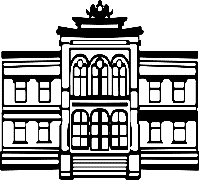 MEGHÍVÓTisztelt Munkabizottsági Tagok! Kedves Érdeklődők!Örömmel tájékoztatjuk, hogy 2023 márciusában a MTA PAB Pedagógiai Munkabizottság és a PTE BTK Neveléstudományi Intézet közös szervezésében, folytatva az elindított rendezvénysorozatunkat, megrendezzük a Tudományos Tavasz – bepillantás kutatók műhelyeibe programsorozat első előadását. A nyilvános bizottsági üléseken kutatók számolnak be aktuális kutatásaikról, azok illeszkedéséről tudományos munkásságukba. Az előadásokat tudományos diszkusszió követi.A rendezvény nyitott minden érdeklődő számára, de regisztrációhoz kötött az alábbi linken: https://forms.gle/qJRYEumwNkz4knjx9Az eseményen online is részt lehet venni – a regisztrációnál adható meg az e-mail cím az online csatornához. Az online - MS Teams - csatorna elérhetősége a következő: https://teams.microsoft.com/l/team/19%3aUnR9mcVqCjn7uIglhsNutT2Yrl7a5uO9k8AvIxLgclI1%40thread.tacv2/conversations?groupId=c7343f64-ab22-4d3f-894e-4391bf1acfb4&tenantId=570702d4-0107-4a39-a9d5-747f8b97ae91 Dr. Varga Aranka docens				Dr. Arató Ferenc adjunktus		MTA PAB PMB elnöke				MTA PAB PMB titkáraA Tudományos Tavasz első rendezvénye:2023. március 8. szerda, 14.00-16.00 Helyszín: PAB székház, díszterem (Munkabizottsági moderátor, Varga Aranka, elnök)Dezső Renáta AnnaPlurális intelligenciakoncepciókba szőve - reflexiók egy személyes szakmai utazásrólKönyvbemutatóval egybekötött előadásA kötet adatai: Dezső Renáta Anna (2022): Intelligenciák - más-kép(p). Budapest: Gondolat. pp. 165, ISBN: 978 963 556 277 0, EPUB: ISBN 978 963 556 407 1), A sorozat további két előadásáról a későbbiekben küldjük a tájékoztatást!